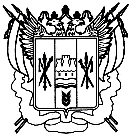 Российская ФедерацияРостовская областьЗаветинский районмуниципальное образование «Фоминское сельское поселение»Собрание депутатов Фоминского сельского поселенияР е ш е н и е           ПринятоСобранием депутатов                                                                   21 ноября 2017 годаВ соответствии с Федеральным законом Российской Федерации от 06.10.2003 № 131-ФЗ «Об общих принципах организации местного самоуправления в Российской Федерации», руководствуясь Уставом муниципального образования «Фоминское сельское поселение», Положением о территориальном общественном самоуправлении в муниципальном образовании  «Фоминское сельское поселение», утвержденным решением  Собрания депутатов Фоминского сельского поселения от 14.11.2017 № 37, на основании заявления инициативной группы территории Собрание депутатов Фоминского сельского поселенияРЕШИЛО:1. Установить границы территории, на которой предполагается осуществление территориального общественного самоуправления «Совет хутора Фомин» согласно приложению к настоящему решению.2. Границы территории, на которой осуществляется территориальное общественное самоуправление, не являются границами земельного участка.3. Организацию исполнения настоящего решения возложить на заместителя председателя Собрания депутатов Фоминского сельского поселения  Маренич Евгения Николаевича.4. Контроль за исполнением настоящего решения возложить на постоянную мандатную комиссию (А.Н.Щербаков)5. Настоящее решение вступает в силу со дня официального обнародования.Председатель Собрания депутатов –Глава Фоминского сельского поселения                                                    Е.А. Бондаревхутор Фомин21 ноября 2017 года№ 39Приложениек решению Собрания депутатов Фоминского сельского поселенияот 21.11.2017 № 39 Адресное описание границ территории, на которойпредполагается осуществление территориальногообщественного самоуправления «Совет хутора Фомин»Об установлении границ территориального общественного самоуправления «Совет хутора Фомин»Наименование улицыНомер домаШкольнаяНечетные номера домов №№1-101четные  номера домов №№4-64ЦентральнаяНечетные номера домов №№2-140 четные  номера домов №№11-53 Быкадоровачетные  номера домов №№2-56 четные  номера домов №1А, №№5-13 Зеленаядома №№1-21Дружбыдома №№1-16Молодежнаядома №№1-25